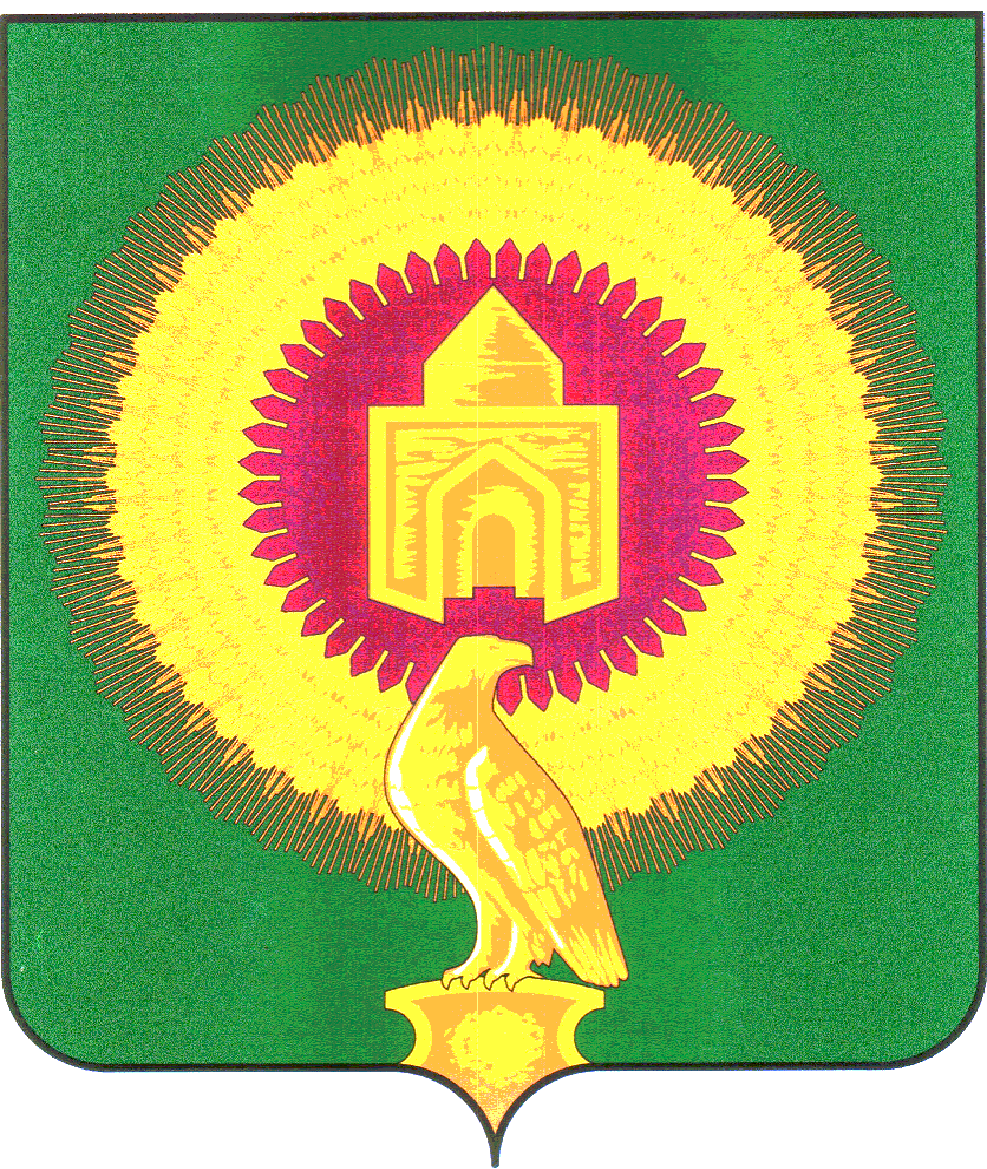 АДМИНИСТРАЦИЯ КАТЕНИНСКОГО СЕЛЬСКОГОПОСЕЛЕНИЯ ВАРНЕНСКОГО МУНИЦИПАЛЬНОГОРАЙОНА ЧЕЛЯБИНСКОЙ ОБЛАСТИПОСТАНОВЛЕНИЕО внесении изменений в муниципальную программу «Благоустройство территории Катенинского сельского поселения Варненского муниципального района Челябинской области»В соответствии с Федеральным законом от 06 октября 2003 года № 131-ФЗ «Об общих принципах организации местного самоуправления в Российской Федерации», статьей 179 Бюджетного Кодекса Российской Федерации, в целях рационального использования денежных средств администрация Катенинского сельского поселения Варненского муниципального района ПОСТАНОВЛЯЕТ:1. Внести изменения в постановление администрации Катенинского сельского поселения №26 от 30.11.2023 года «Об утверждении муниципальной программы «Благоустройство территории Катенинского сельского поселения Варненского муниципального района Челябинской области».2. В паспорте муниципальной программы «Благоустройство территории Катенинского сельского поселения Варненского муниципального района Челябинской области»  Объемы и источники финансирование программы читать в новой редакции: Объём бюджетных ассигнований муниципальной  программы составляет  15981,32  тысяч рублей, в том числе по годам:2024 год – 9617,12 тысяч рублей;2025 год – 3182,10 тысяч рублей;       2026 год – 3182,10 тысяч рублей Объемы расходов на выполнение мероприятий Программы ежегодно уточняются в процессе исполнения местного бюджета и при формировании бюджета на очередной финансовый год.3. Приложение 1 к муниципальной программе изложить в новой редакции.4. Настоящее постановление подлежит официальному опубликованию.5. Контроль за исполнением настоящего постановления оставляю за собойГлава Катенинскогосельского поселения	Искаков А.Т.Приложение 1к муниципальной программе«Благоустройство территории Катенинского сельского поселения Варненского муниципального района Челябинской области»Перечень мероприятий муниципальной программы«Благоустройство территории Катенинского сельского поселения Варненского муниципального района Челябинской области»от  05 апреля 2024 года            № 06№ п/пНаименованиемероприятияСрок исполненияОбъем финансированияОбъем финансированияОбъем финансированияОжидаемый результатОтветственный исполнитель№ п/пНаименованиемероприятияСрок исполнения2024 год2025 год2026годОжидаемый результатОтветственный исполнитель123456781.Освещение населённых пунктов2024-2026 годы951,58951,58951,58- улучшение качества уличного освещения;- снижение аварийности на дорогах, преступностиАдминистрация Катенинского сельского поселения 2.Обслуживание и ремонт сетей уличного освещения2024-2026 годы345,00445,00445,00- улучшение качества уличного освещения;- снижение аварийности на дорогах, преступностиАдминистрация Катенинского сельского поселения 3Приобретение ламп уличного освещения2024-2026 годы55,055,055,0- улучшение качества уличного освещения;Администрация Катенинского сельского поселения 4Уборка территории,  озеленение территории, организация благоустройства2024-2026 годы8255,541720,521720,52- поддержка порядка на территории поселения;- улучшение эстетического вида поселенияАдминистрация Катенинского сельского поселения 5Содержание детских площадок2024-2026 годы10,010,010,0- поддержка порядка- снижение аварийных ситуацийАдминистрация Катенинского сельского поселения 9617,123182,103182,10